Isolation Activity Ideas 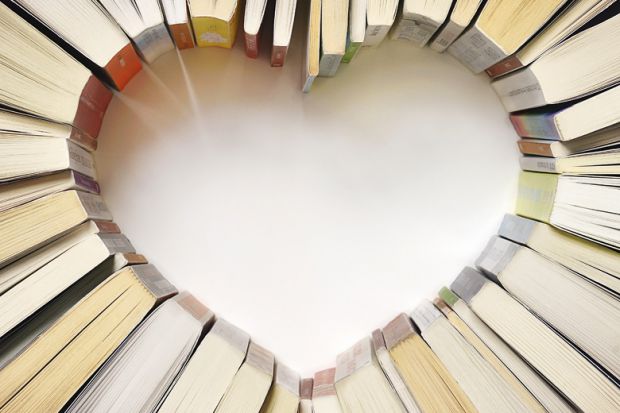 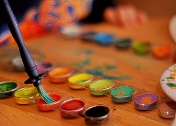 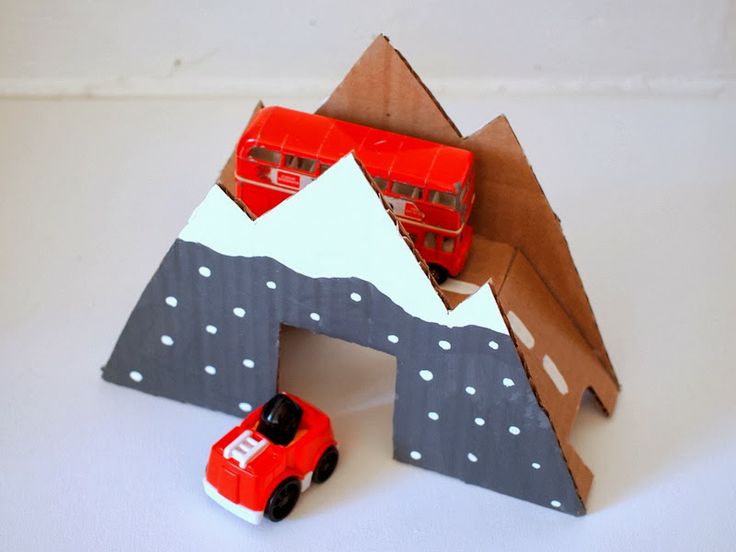 Creative IdeasPhysical Activities Life SkillsQuiet Activities Emotional Wellbeing RecipesPlaydoughIngredients 1 cup plain (all-purpose) flour ½ cup salt 2 tablespoons cream of tartar 2 tablespoons vegetable oil 1 cup water with food colouring added 1 teaspoon vanilla essence (optional but it makes the play dough smell nice!) MethodPut all the ingredients into a large saucepan, and stir over a medium heat until the dough forms into a ball. Allow to cool, and then knead until smooth. Store in an airtight container (a Ziploc bag with the air pressed out is good).SlimeIngredients PVA Glue Bicarbonate of Soda or Baking Powder Contact Lens/Eyewash solution that contains borax in the ingredients Method Squirt PVA glue into a bowl Add a pinch of Bicarb or baking powder Add 2-3 drops of lens/eyewash solution Stir until totally mixed together and it starts to get stiff Knead together in bowl Add any food colouring or glitter andSaltdoughIngredients 1cup salt 2 cups all-purpose flour 1 cup luke warm water Method In a large bowl mix salt and flour. Gradually stir in water. Mix well until it forms a doughy consistency. With your hands form a ball with your dough and kneed it for at least 5 minutes. The longer you kneed your dough the smoother it will be. Store your salt dough in a air tight container and you will be able to use it for days. You can paint your creations with acrylic paints and seal with varnish or polyurethane spray. You can let your salt dough creations air dry, however salt dough can also be dried in the oven. Bake at 200 F until your creation is dry. The amount of time needed to bake your creations depends on size and thickness; thin flat ornaments may only take 45-60 minutes, thicker creations can take 2-3 hours or more. You can increase your oven temperature to 350 F, your dough will dry faster but it may also brown, which won't matter if you are painting your entire creation (you can also cover your dough in the oven before it turns brown.Gratitude Treasure Hunt:Something that makes you feel happyOne thing you love to smellSomething you like to look atOne thing that tastes goodSomething that is your favourite colourSomething that makes you smile in natureOne thing that is very useful for youOne song that makes you happySomething to give to someone else to make them smileResilience Bingo Find one item that makes you feel calm and happyThink of a time you felt really happyTake a deep breath in and breathe out slowlyGive yourself a hugGet a drink of water and look after your bodyFind a place at home that makes you feel calm and happy and sit there for a minuteTell someone you love how important they are to youSTOP! Take a minute to think about what is happening The Five Senses ExerciseSomething you can SEESomething you can HEARSomething you can TASTESomething you can FEELSomething you can SMELLSome useful links: https://childmind.org/article/talking-to-kids-about-the-coronavirus/https://www.bbc.co.uk/newsround/51342366https://krisepsykologi.no/what-can-we-say-to-children-about-coronavirus/https://www.twinkl.co.uk/https://www.woodlandtrust.org.uk/blog/2020/03/nature-detectives/https://positivepsychology.com/mindfulness-for-children-kids-activities/ActivityYesNoMaybeDoneCraft (google ideas)Make Playdough, saltdough or slime (see below)Drawing and paintingJunk modellingCollage making Paper chainsFinger/potato printingHomemade marble runs/tracksDen buildingLego/constructionStory/poem writingOrigami/paper planesRole Play and theatre shows with toysSinging/karaokeBasic home science experiments Learn magic tricksFace paintingSock puppetsDesign a magazine/newspaperMake a time capsuleMake a happy thoughts jar/boxes/journalsPainting with unusual objectsPlay shopsWrite a diary or make an isolation survival bookGo tree/surface searching/rubbing with crayons Dressing upActivityYesNoMaybeDoneYogaExercise (youtube workouts)Treasure HuntsDance partyObstacle coursesIndoor skittlesCharadesTeach them a dance routineIndoor picnicsIndoor campingPlay hide and seekPlay party games Go for a walk/hike in open space – National Trust sites are opening their grounds for free!Pick a colour and find how many objects of that colour you can find in your houseActivityYesNoMaybeDoneCook dinner with the children Sort/organise a room at home Make bread Reorganise cupboards/drawers/roomsTeach them basic DIY skillsPractice basic mathematics – money/budgeting etcCooking & baking & menu planningHelping cleaning/hooveringTeach them to tie their laces Teach them to use the washing machineTeach them how to change their bed sheetsActivity YesNo MaybeDoneSend emails/letters/pictures to your friends and familyBoard games and jigsawsTeach them to braid hairHandwriting practice – to do lists/ shopping lists etcRead to the childrenGet them to read to you Have a PJ day Have a movie dayLook through old photos and memory boxesActivity YesNoMaybeDoneHave a tablet/console/phone free day Mindfulness exercisesPamper eveningGratitude treasure hunt (see below)Resilience bingo (see below)The five senses exercises (see below)Meditation Research and find your favourite positive affirmation or quoteMake a worry bag/jar/box and write or draw your worries and place insideLearn a new skill or try something newStay active